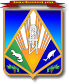 МУНИЦИПАЛЬНОЕ ОБРАЗОВАНИЕХАНТЫ-МАНСИЙСКИЙ РАЙОНХанты-Мансийский автономный округ – ЮграАДМИНИСТРАЦИЯ ХАНТЫ-МАНСИЙСКОГО РАЙОНАП О С Т А Н О В Л Е Н И Еот 02.03.2015       			                                                                      № 40г. Ханты-МансийскО внесении изменений в постановление администрации Ханты-Мансийского района от 30.09.2013 № 240«Об утверждении муниципальной программы «Развитие малого и среднего предпринимательства на территории Ханты-Мансийского района на 2014 – 2017 годы»	В соответствии с решением Думы Ханты-Мансийского района                      от 18.12.2014 № 407 «О бюджете Ханты-Мансийского района на 2015 год и плановый период 2016 и 2017 годов», на основании постановления администрации Ханты-Мансийского района от 09.08.2013 № 199                  «О программах Ханты-Мансийского района»:	1. Внести в приложение к постановлению администрации Ханты-Мансийского района от 30.09.2013 № 240 «Об утверждении муниципальной программы «Развитие малого и среднего предпринимательства на территории Ханты-Мансийского района              на 2014 – 2017 годы» следующие изменения: 	1.1. В разделе 1 «Паспорт муниципальной программы»:1.1.1. Строку «Объемы и источники финансирования муниципальной программы» изложить в новой редакции:«                                                                                                                                ».1.1.2. Строку «Ожидаемые конечные результаты реализации Программы» изложить в новой редакции:«».1.2. Приложение 1 к Программе изложить в редакции согласно приложению 1 к настоящему постановлению. 1.3. Приложение 2 к Программе изложить в редакции согласно приложению 2 к настоящему постановлению. 	2. Опубликовать настоящее постановление в газете «Наш район»              и разместить на официальном сайте администрации Ханты-Мансийского района.	3. Контроль за выполнением постановления возложить на первого заместителя главы администрации района.И.о. главы администрацииХанты-Мансийского района                                                          Т.А.ЗамятинаПриложение 1к постановлению администрацииХанты-Мансийского районаот 02.03.2015 № 40«Приложение 1 к ПрограммеСистема показателей, характеризующих результаты реализации муниципальной программы	Наименование муниципальной программы: «Развитие малого            и среднего предпринимательства на территории Ханты-Мансийского района на 2014 – 2017 годы».	Срок реализации муниципальной программы: 2014 – 2017 годы.	Координатор муниципальной программы: администрация Ханты-Мансийского района.*увеличение на 10,7 % по отношению к базовому показателю                         ».Приложение 2к постановлению администрацииХанты-Мансийского районаот 02.03.2015 № 40«Приложение 2 к Программе Основные программные мероприятия     ».Объемы                           и источники финансирования муниципальной программыобщий объем финансирования Программы составит 19 857,5 тыс. рублей, в том числе по годам:2014 год (план) – 14 205,8 тыс. рублей, 2014 год (факт) – 13857,5 тыс. рублей, в том числе бюджет района – 4 875,9 тыс. рублей, бюджет автономного округа – 8 179,1 тыс. рублей, федеральный бюджет – 802,5 тыс. рублей;2015 год – 2 000,0 тыс. рублей;2016 год – 2 000,0 тыс. рублей;2017 год – 2 000,0 тыс. рублей.Ожидаемые  конечные                                                       результаты         реализации Программы                                                           по сравнению с 2013 годом увеличение к 2017 году:1) количества Субъектов с 736 до 825 (на 12,1 %);2) оборота малых и средних предприятий                                        с 1300,0 млн. рублей до 1 715,9 млн. рублей                           (на 32,0 %);3) среднесписочной численности работников, занятых в сфере малого предпринимательства, с 1618 чел.                до 1757 чел. (на 8,5 %);4) количества Субъектов на 10 тыс. населения                       с 364,4 ед. до 403,3 ед. (на 10,7 %)№ п/пНаименование показателей  
результатовБазовый показательна начало реализации Программы(2013 год)Значение показателя по годамЗначение показателя по годамЗначение показателя по годамЗначение показателя по годамЦелевое 
значение 
показате-ля на момент 
оконча-ния
действия муници-пальной
програм-мы№ п/пНаименование показателей  
результатовБазовый показательна начало реализации Программы(2013 год)2014
год2015
год2016
год2017годЦелевое 
значение 
показате-ля на момент 
оконча-ния
действия муници-пальной
програм-мы12345678Непосредственные результаты            Непосредственные результаты            Непосредственные результаты            Непосредственные результаты            Непосредственные результаты            Непосредственные результаты            Непосредственные результаты            Непосредственные результаты            1.Количество Субъектов, единиц,736789789804825825в т.ч. количество индивидуальных   предпринима-телей, единиц5776246296426606602.Оборот малых                     и средних предприятий,            млн. рублей1 300,01 476,61 490,61 585,71715,91715,93.Среднесписочная численность работников, занятых в сфере малого предпринима-тельства,  
человек16181 6631 6681 70917571 7574.Количество Субъектов                      на 10 тыс. населения, единиц364,4399,6390,6395,8403,3403,3*Конечные результатыКонечные результатыКонечные результатыКонечные результатыКонечные результатыКонечные результатыКонечные результатыКонечные результаты1.Прирост количества Субъектов,                          %  к базовому показателю100,0107,2107,2109,2112,1112,12.Прирост оборота малых и средних предприятий,                        %  к базовому показателю100,0113,6115,5123,8132,0132,0№ п/пМероприятия муниципальной программыМуниципа-льный заказчикИсточники финансированияФинансовые затраты на реализацию (тыс. рублей)Финансовые затраты на реализацию (тыс. рублей)Финансовые затраты на реализацию (тыс. рублей)Финансовые затраты на реализацию (тыс. рублей)Финансовые затраты на реализацию (тыс. рублей)Финансовые затраты на реализацию (тыс. рублей)Исполнители муниципаль-ной программы№ п/пМероприятия муниципальной программыМуниципа-льный заказчикИсточники финансированиявсегов том числев том числев том числев том числев том числеИсполнители муниципаль-ной программы№ п/пМероприятия муниципальной программыМуниципа-льный заказчикИсточники финансированиявсего2014 год (план)2014 год (факт)2015 год2016 год2017годИсполнители муниципаль-ной программы1234567891011Цель: создание условий для развития предпринимательства, увеличение доли малого и среднего бизнеса в экономике Ханты-Мансийского районаЦель: создание условий для развития предпринимательства, увеличение доли малого и среднего бизнеса в экономике Ханты-Мансийского районаЦель: создание условий для развития предпринимательства, увеличение доли малого и среднего бизнеса в экономике Ханты-Мансийского районаЦель: создание условий для развития предпринимательства, увеличение доли малого и среднего бизнеса в экономике Ханты-Мансийского районаЦель: создание условий для развития предпринимательства, увеличение доли малого и среднего бизнеса в экономике Ханты-Мансийского районаЦель: создание условий для развития предпринимательства, увеличение доли малого и среднего бизнеса в экономике Ханты-Мансийского районаЦель: создание условий для развития предпринимательства, увеличение доли малого и среднего бизнеса в экономике Ханты-Мансийского районаЦель: создание условий для развития предпринимательства, увеличение доли малого и среднего бизнеса в экономике Ханты-Мансийского районаЦель: создание условий для развития предпринимательства, увеличение доли малого и среднего бизнеса в экономике Ханты-Мансийского районаЦель: создание условий для развития предпринимательства, увеличение доли малого и среднего бизнеса в экономике Ханты-Мансийского районаЦель: создание условий для развития предпринимательства, увеличение доли малого и среднего бизнеса в экономике Ханты-Мансийского районаЗадача 1. Совершенствование нормативной правовой базы в сфере предпринимательства, повышение уровня информирования субъектов предпринимательстваЗадача 1. Совершенствование нормативной правовой базы в сфере предпринимательства, повышение уровня информирования субъектов предпринимательстваЗадача 1. Совершенствование нормативной правовой базы в сфере предпринимательства, повышение уровня информирования субъектов предпринимательстваЗадача 1. Совершенствование нормативной правовой базы в сфере предпринимательства, повышение уровня информирования субъектов предпринимательстваЗадача 1. Совершенствование нормативной правовой базы в сфере предпринимательства, повышение уровня информирования субъектов предпринимательстваЗадача 1. Совершенствование нормативной правовой базы в сфере предпринимательства, повышение уровня информирования субъектов предпринимательстваЗадача 1. Совершенствование нормативной правовой базы в сфере предпринимательства, повышение уровня информирования субъектов предпринимательстваЗадача 1. Совершенствование нормативной правовой базы в сфере предпринимательства, повышение уровня информирования субъектов предпринимательстваЗадача 1. Совершенствование нормативной правовой базы в сфере предпринимательства, повышение уровня информирования субъектов предпринимательстваЗадача 1. Совершенствование нормативной правовой базы в сфере предпринимательства, повышение уровня информирования субъектов предпринимательстваЗадача 1. Совершенствование нормативной правовой базы в сфере предпринимательства, повышение уровня информирования субъектов предпринимательства1.1.Обеспечение функционирования раздела «Малое предпринимательство» на официальном сайте администрации Ханты-Мансийского района, включая ведение Реестра Субъектов – получателей поддержкиадминистра-ция Ханты-Мансийского района------комитет экономической политики1.2.Координация деятельности Совета по развитию малого и среднего предпринимательства при администрации Ханты-Мансийского районаадминистра-ция Ханты-Мансийского района------комитет экономической политикиИтого по задаче 1Итого по задаче 1------Задача 2. Имущественная поддержка субъектов предпринимательстваЗадача 2. Имущественная поддержка субъектов предпринимательстваЗадача 2. Имущественная поддержка субъектов предпринимательстваЗадача 2. Имущественная поддержка субъектов предпринимательстваЗадача 2. Имущественная поддержка субъектов предпринимательстваЗадача 2. Имущественная поддержка субъектов предпринимательстваЗадача 2. Имущественная поддержка субъектов предпринимательстваЗадача 2. Имущественная поддержка субъектов предпринимательстваЗадача 2. Имущественная поддержка субъектов предпринимательстваЗадача 2. Имущественная поддержка субъектов предпринимательстваЗадача 2. Имущественная поддержка субъектов предпринимательства2.1.Разработка Порядка формирования перечня и Порядка предоставления в аренду муниципального имущества, свободного от прав третьих лиц (за исключением прав Субъектов). Принятие административного регламента  по оказанию имущественной поддержкиадминистра-ция Ханты-Мансийского района------департамент имуществен-ных и земельных отношений2.2.Предоставление муниципального имущества в аренду Субъектам администра-ция Ханты-Мансийского района------департамент имуществен-ных и земельных отношенийИтого по задаче 2Итого по задаче 2------Задача 3. Популяризация предпринимательской деятельности, мониторинг перспективных направлений развития предпринимательства, обучение,  поддержка начинающих предпринимателей и субъектов молодежного предпринимательстваЗадача 3. Популяризация предпринимательской деятельности, мониторинг перспективных направлений развития предпринимательства, обучение,  поддержка начинающих предпринимателей и субъектов молодежного предпринимательстваЗадача 3. Популяризация предпринимательской деятельности, мониторинг перспективных направлений развития предпринимательства, обучение,  поддержка начинающих предпринимателей и субъектов молодежного предпринимательстваЗадача 3. Популяризация предпринимательской деятельности, мониторинг перспективных направлений развития предпринимательства, обучение,  поддержка начинающих предпринимателей и субъектов молодежного предпринимательстваЗадача 3. Популяризация предпринимательской деятельности, мониторинг перспективных направлений развития предпринимательства, обучение,  поддержка начинающих предпринимателей и субъектов молодежного предпринимательстваЗадача 3. Популяризация предпринимательской деятельности, мониторинг перспективных направлений развития предпринимательства, обучение,  поддержка начинающих предпринимателей и субъектов молодежного предпринимательстваЗадача 3. Популяризация предпринимательской деятельности, мониторинг перспективных направлений развития предпринимательства, обучение,  поддержка начинающих предпринимателей и субъектов молодежного предпринимательстваЗадача 3. Популяризация предпринимательской деятельности, мониторинг перспективных направлений развития предпринимательства, обучение,  поддержка начинающих предпринимателей и субъектов молодежного предпринимательстваЗадача 3. Популяризация предпринимательской деятельности, мониторинг перспективных направлений развития предпринимательства, обучение,  поддержка начинающих предпринимателей и субъектов молодежного предпринимательстваЗадача 3. Популяризация предпринимательской деятельности, мониторинг перспективных направлений развития предпринимательства, обучение,  поддержка начинающих предпринимателей и субъектов молодежного предпринимательстваЗадача 3. Популяризация предпринимательской деятельности, мониторинг перспективных направлений развития предпринимательства, обучение,  поддержка начинающих предпринимателей и субъектов молодежного предпринимательства3.1.Развитие молодежного предпринимательстваадминистра-ция Ханты-Мансийского районавсего115,00100,00100,005,005,005,00администрация Ханты-Мансийского района (комитет экономической политики; управление           по учету и отчетности)    (далее – администрация Ханты-Мансийского района)3.1.Развитие молодежного предпринимательстваадминистра-ция Ханты-Мансийского районабюджет автономного округа95,0095,0095,000,000,000,00администрация Ханты-Мансийского района (комитет экономической политики; управление           по учету и отчетности)    (далее – администрация Ханты-Мансийского района)3.1.Развитие молодежного предпринимательстваадминистра-ция Ханты-Мансийского районабюджет района –всего20,005,005,005,005,005,00администрация Ханты-Мансийского района (комитет экономической политики; управление           по учету и отчетности)    (далее – администрация Ханты-Мансийского района)3.1.Развитие молодежного предпринимательстваадминистра-ция Ханты-Мансийского районав том числе:администрация Ханты-Мансийского района (комитет экономической политики; управление           по учету и отчетности)    (далее – администрация Ханты-Мансийского района)3.1.Развитие молодежного предпринимательстваадминистра-ция Ханты-Мансийского районасредства бюджета района15,000,000,005,005,005,00администрация Ханты-Мансийского района (комитет экономической политики; управление           по учету и отчетности)    (далее – администрация Ханты-Мансийского района)3.1.Развитие молодежного предпринимательстваадминистра-ция Ханты-Мансийского районасредства бюджета района на софинансиро-вание расходов за счет средств бюджета  автономного округа5,005,005,000,000,000,00администрация Ханты-Мансийского района (комитет экономической политики; управление           по учету и отчетности)    (далее – администрация Ханты-Мансийского района)3.2.Организация мониторинга деятельности малого               и среднего предпринимательства 
в целях определения приоритетных направлений развития и формирование благоприятного общественного мнения о малом и среднем предпринимательствеадминистра-ция Ханты-Мансийского районавсего330,00250,00250,0060,0010,0010,00администрация Ханты-Мансийского района3.2.Организация мониторинга деятельности малого               и среднего предпринимательства 
в целях определения приоритетных направлений развития и формирование благоприятного общественного мнения о малом и среднем предпринимательствеадминистра-ция Ханты-Мансийского районабюджет автономного округа190,00190,00190,000,000,000,00администрация Ханты-Мансийского района3.2.Организация мониторинга деятельности малого               и среднего предпринимательства 
в целях определения приоритетных направлений развития и формирование благоприятного общественного мнения о малом и среднем предпринимательствеадминистра-ция Ханты-Мансийского районабюджет района – всего140,0060,0060,0060,0010,0010,00администрация Ханты-Мансийского района3.2.Организация мониторинга деятельности малого               и среднего предпринимательства 
в целях определения приоритетных направлений развития и формирование благоприятного общественного мнения о малом и среднем предпринимательствеадминистра-ция Ханты-Мансийского районав том числе:администрация Ханты-Мансийского района3.2.Организация мониторинга деятельности малого               и среднего предпринимательства 
в целях определения приоритетных направлений развития и формирование благоприятного общественного мнения о малом и среднем предпринимательствеадминистра-ция Ханты-Мансийского районасредства бюджета района130,0050,0050,0060,0010,0010,00администрация Ханты-Мансийского района3.2.Организация мониторинга деятельности малого               и среднего предпринимательства 
в целях определения приоритетных направлений развития и формирование благоприятного общественного мнения о малом и среднем предпринимательствеадминистра-ция Ханты-Мансийского районасредства бюджета района на софинансиро-вание расходов за счет средств бюджета автономного округа10,0010,0010,000,000,000,00администрация Ханты-Мансийского района3.3.Проведение образовательных мероприятий для Субъектов и Организацийадминистра-ция Ханты-Мансийского районавсего177,10147,10147,1010,0010,0010,00администрация Ханты-Мансийского района3.3.Проведение образовательных мероприятий для Субъектов и Организацийадминистра-ция Ханты-Мансийского районабюджет автономного округа137,10137,10137,100,000,000,00администрация Ханты-Мансийского района3.3.Проведение образовательных мероприятий для Субъектов и Организацийадминистра-ция Ханты-Мансийского районабюджет района – всего40,0010,0010,0010,0010,0010,00администрация Ханты-Мансийского района3.3.Проведение образовательных мероприятий для Субъектов и Организацийадминистра-ция Ханты-Мансийского районав том числе:администрация Ханты-Мансийского района3.3.Проведение образовательных мероприятий для Субъектов и Организацийадминистра-ция Ханты-Мансийского районасредства бюджета района32,782,782,7810,0010,0010,00администрация Ханты-Мансийского района3.3.Проведение образовательных мероприятий для Субъектов и Организацийадминистра-ция Ханты-Мансийского районасредства бюджета района на софинансиро-вание расходов за счет средств бюджета автономного округа7,227,227,220,000,000,00администрация Ханты-Мансийского района3.4.Грантовая поддержка начинающих предпринимателей (субсидия)администра-ция Ханты-Мансийского районавсего1150,001000,001000,0050,0050,0050,00администрация Ханты-Мансийского района3.4.Грантовая поддержка начинающих предпринимателей (субсидия)администра-ция Ханты-Мансийского районафедеральный бюджет  802,5802,5802,50,000,000,00администрация Ханты-Мансийского района3.4.Грантовая поддержка начинающих предпринимателей (субсидия)администра-ция Ханты-Мансийского районабюджет автономного округа147,50147,50147,500,000,000,00администрация Ханты-Мансийского района3.4.Грантовая поддержка начинающих предпринимателей (субсидия)администра-ция Ханты-Мансийского районабюджет района – всего200,0050,0050,0050,0050,0050,00администрация Ханты-Мансийского района3.4.Грантовая поддержка начинающих предпринимателей (субсидия)администра-ция Ханты-Мансийского районав том числе:администрация Ханты-Мансийского района3.4.Грантовая поддержка начинающих предпринимателей (субсидия)администра-ция Ханты-Мансийского районасредства бюджета района150,000,000,0050,0050,0050,00администрация Ханты-Мансийского района3.4.Грантовая поддержка начинающих предпринимателей (субсидия)администра-ция Ханты-Мансийского районасредства бюджета района на софинансирование расходов за счет средств федерального бюджета42,2442,2442,240,000,000,00администрация Ханты-Мансийского района3.4.Грантовая поддержка начинающих предпринимателей (субсидия)администра-ция Ханты-Мансийского районасредства бюджета района на софинансиро-вание расходов за счет средств бюджета автономного округа7,767,767,760,000,000,00администрация Ханты-Мансийского районаИтого по задаче 3Итого по задаче 3Итого по задаче 3всего1772,101497,101497,10125,0075,0075,00Итого по задаче 3Итого по задаче 3Итого по задаче 3федеральный бюджет  802,5802,5802,50,000,000,00Итого по задаче 3Итого по задаче 3Итого по задаче 3бюджет автономного округа569,60569,60569,600,000,000,00Итого по задаче 3Итого по задаче 3Итого по задаче 3бюджет района – всего400,00125,00125,00125,0075,0075,00Итого по задаче 3Итого по задаче 3Итого по задаче 3в том числе:Итого по задаче 3Итого по задаче 3Итого по задаче 3средства бюджета района327,7852,7852,78125,0075,0075,00Итого по задаче 3Итого по задаче 3Итого по задаче 3средства бюджета района на софинансирование расходов за счет средств федерального бюджета42,2442,2442,240,000,000,00Итого по задаче 3Итого по задаче 3Итого по задаче 3средства бюджета районана софинансиро-вание расходов за счет средств бюджета автономного округа29,9829,9829,980,000,000,00Задача 4. Создание условий для развития предпринимательстваЗадача 4. Создание условий для развития предпринимательстваЗадача 4. Создание условий для развития предпринимательстваЗадача 4. Создание условий для развития предпринимательстваЗадача 4. Создание условий для развития предпринимательстваЗадача 4. Создание условий для развития предпринимательстваЗадача 4. Создание условий для развития предпринимательстваЗадача 4. Создание условий для развития предпринимательстваЗадача 4. Создание условий для развития предпринимательстваЗадача 4. Создание условий для развития предпринимательстваЗадача 4. Создание условий для развития предпринимательства4.1.Финансовая поддержка Субъектов по приобретению оборудования (основных средств) и лицензионных программных продуктов (субсидия), в том числе:  администра-ция Ханты-Мансийского районавсего2308,10658,10658,10550,00550,00550,00администрация Ханты-Мансийского района4.1.Финансовая поддержка Субъектов по приобретению оборудования (основных средств) и лицензионных программных продуктов (субсидия), в том числе:  администра-ция Ханты-Мансийского районабюджет автономного округа108,10108,10108,100,000,000,00администрация Ханты-Мансийского района4.1.Финансовая поддержка Субъектов по приобретению оборудования (основных средств) и лицензионных программных продуктов (субсидия), в том числе:  администра-ция Ханты-Мансийского районабюджет района – всего2200,00550,00550,00550,00550,00550,00администрация Ханты-Мансийского района4.1.Финансовая поддержка Субъектов по приобретению оборудования (основных средств) и лицензионных программных продуктов (субсидия), в том числе:  администра-ция Ханты-Мансийского районав том числе:администрация Ханты-Мансийского района4.1.Финансовая поддержка Субъектов по приобретению оборудования (основных средств) и лицензионных программных продуктов (субсидия), в том числе:  администра-ция Ханты-Мансийского районасредства бюджета района2194,31544,31544,31550,00550,00550,00администрация Ханты-Мансийского района4.1.Финансовая поддержка Субъектов по приобретению оборудования (основных средств) и лицензионных программных продуктов (субсидия), в том числе:  администра-ция Ханты-Мансийского районасредства бюджета района на софинансирование расходов за счет средств бюджета автономного округа5,695,695,690,000,000,00администрация Ханты-Мансийского района4.1.1.Финансовая поддержка Субъектов по приобретению оборудования (основных средств) и лицензионных программных продуктов (субсидия)администра-ция Ханты-Мансийского районавсего1708,10658,10658,10350,00350,00350,00администрация Ханты-Мансийского района4.1.1.Финансовая поддержка Субъектов по приобретению оборудования (основных средств) и лицензионных программных продуктов (субсидия)администра-ция Ханты-Мансийского районабюджет автономного округа108,10108,10108,100,000,000,00администрация Ханты-Мансийского района4.1.1.Финансовая поддержка Субъектов по приобретению оборудования (основных средств) и лицензионных программных продуктов (субсидия)администра-ция Ханты-Мансийского районабюджет района – всего1600,00550,00550,00350,00350,00350,00администрация Ханты-Мансийского района4.1.1.Финансовая поддержка Субъектов по приобретению оборудования (основных средств) и лицензионных программных продуктов (субсидия)администра-ция Ханты-Мансийского районав том числе:администрация Ханты-Мансийского района4.1.1.Финансовая поддержка Субъектов по приобретению оборудования (основных средств) и лицензионных программных продуктов (субсидия)администра-ция Ханты-Мансийского районасредства бюджета района1594,31544,31544,31350,00350,00350,00администрация Ханты-Мансийского района4.1.1.Финансовая поддержка Субъектов по приобретению оборудования (основных средств) и лицензионных программных продуктов (субсидия)администра-ция Ханты-Мансийского районасредства бюджета района на софинансиро-вание расходов за счет средств бюджета автономного округа5,695,695,690,000,000,00администрация Ханты-Мансийского района4.1.2.Финансовая поддержка Субъектов, осуществляющих производство хлеба в населенных пунктах, не имеющих круглогодичного транспортного сообщения с дорогами с твердым покрытием (субсидия) администра-ция Ханты-Мансийского районавсего600,000,000,00200,00200,00200,00администрация Ханты-Мансийского района4.1.2.Финансовая поддержка Субъектов, осуществляющих производство хлеба в населенных пунктах, не имеющих круглогодичного транспортного сообщения с дорогами с твердым покрытием (субсидия) администра-ция Ханты-Мансийского районабюджет автономного округа0,000,000,000,000,000,00администрация Ханты-Мансийского района4.1.2.Финансовая поддержка Субъектов, осуществляющих производство хлеба в населенных пунктах, не имеющих круглогодичного транспортного сообщения с дорогами с твердым покрытием (субсидия) администра-ция Ханты-Мансийского районабюджет района –всего600,000,000,00200,00200,00200,00администрация Ханты-Мансийского района4.1.2.Финансовая поддержка Субъектов, осуществляющих производство хлеба в населенных пунктах, не имеющих круглогодичного транспортного сообщения с дорогами с твердым покрытием (субсидия) администра-ция Ханты-Мансийского районав том числе:администрация Ханты-Мансийского района4.1.2.Финансовая поддержка Субъектов, осуществляющих производство хлеба в населенных пунктах, не имеющих круглогодичного транспортного сообщения с дорогами с твердым покрытием (субсидия) администра-ция Ханты-Мансийского районасредства бюджета района600,000,000,00200,00200,00200,00администрация Ханты-Мансийского района4.1.2.Финансовая поддержка Субъектов, осуществляющих производство хлеба в населенных пунктах, не имеющих круглогодичного транспортного сообщения с дорогами с твердым покрытием (субсидия) администра-ция Ханты-Мансийского районасредства бюджета района на софинансиро-вание расходов за счет средствбюджета автономного округа0,000,000,000,000,000,00администрация Ханты-Мансийского района4.2.Финансовая поддержка Субъектов по обязательной и добровольной сертификации пищевой продукции и продовольственного сырья (субсидия)администра-ция Ханты-Мансийского районавсего130,00100,00100,0010,0010,0010,00администрация Ханты-Мансийского района4.2.Финансовая поддержка Субъектов по обязательной и добровольной сертификации пищевой продукции и продовольственного сырья (субсидия)администра-ция Ханты-Мансийского районабюджет автономного округа90,0090,0090,000,000,000,00администрация Ханты-Мансийского района4.2.Финансовая поддержка Субъектов по обязательной и добровольной сертификации пищевой продукции и продовольственного сырья (субсидия)администра-ция Ханты-Мансийского районабюджет района – всего40,0010,0010,0010,0010,0010,00администрация Ханты-Мансийского района4.2.Финансовая поддержка Субъектов по обязательной и добровольной сертификации пищевой продукции и продовольственного сырья (субсидия)администра-ция Ханты-Мансийского районав том числе:администрация Ханты-Мансийского района4.2.Финансовая поддержка Субъектов по обязательной и добровольной сертификации пищевой продукции и продовольственного сырья (субсидия)администра-ция Ханты-Мансийского районасредства бюджета района35,265,265,2610,0010,0010,00администрация Ханты-Мансийского района4.2.Финансовая поддержка Субъектов по обязательной и добровольной сертификации пищевой продукции и продовольственного сырья (субсидия)администра-ция Ханты-Мансийского районасредства бюджета района на софинансиро-вание расходов за счет средств бюджета автономного округа4,744,744,740,000,000,00администрация Ханты-Мансийского района4.3.Финансовая поддержка Организаций (субсидия)администра-ция Ханты-Мансийского районавсего200,00348,300,0000,00100,00100,00администрация Ханты-Мансийского района4.3.Финансовая поддержка Организаций (субсидия)администра-ция Ханты-Мансийского районабюджет автономного округа0,00348,300,000,000,000,00администрация Ханты-Мансийского района4.3.Финансовая поддержка Организаций (субсидия)администра-ция Ханты-Мансийского районабюджет района – всего200,000,000,0000,00100,00100,00администрация Ханты-Мансийского района4.3.Финансовая поддержка Организаций (субсидия)администра-ция Ханты-Мансийского районав том числе:администрация Ханты-Мансийского района4.3.Финансовая поддержка Организаций (субсидия)администра-ция Ханты-Мансийского районасредства бюджета района200,000,000,0000,00100,00100,00администрация Ханты-Мансийского района4.3.Финансовая поддержка Организаций (субсидия)администра-ция Ханты-Мансийского районасредства бюджета района на софинансиро-вание расходов за счет средств бюджета автономного округа0,000,000,000,000,000,00администрация Ханты-Мансийского района4.4.Создание условий для развития Субъектов, осуществляющих деятельность в направлениях: экология, быстровозводимое домостроение, крестьянско-фермерские хозяйства, переработка леса, сбор и переработка дикоросов, переработка отходов, рыбодобыча, рыбопереработка, ремесленническая деятельность, въездной и внутренний туризм (субсидия)администра-ция Ханты-Мансийского районавсего2768,801668,801668,80400,00350,00350,00администрация Ханты-Мансийского района4.4.Создание условий для развития Субъектов, осуществляющих деятельность в направлениях: экология, быстровозводимое домостроение, крестьянско-фермерские хозяйства, переработка леса, сбор и переработка дикоросов, переработка отходов, рыбодобыча, рыбопереработка, ремесленническая деятельность, въездной и внутренний туризм (субсидия)администра-ция Ханты-Мансийского районабюджет автономного округа718,80718,80718,800,000,000,00администрация Ханты-Мансийского района4.4.Создание условий для развития Субъектов, осуществляющих деятельность в направлениях: экология, быстровозводимое домостроение, крестьянско-фермерские хозяйства, переработка леса, сбор и переработка дикоросов, переработка отходов, рыбодобыча, рыбопереработка, ремесленническая деятельность, въездной и внутренний туризм (субсидия)администра-ция Ханты-Мансийского районабюджет района – всего 2050,00950,00950,00400,00350,00350,00администрация Ханты-Мансийского района4.4.Создание условий для развития Субъектов, осуществляющих деятельность в направлениях: экология, быстровозводимое домостроение, крестьянско-фермерские хозяйства, переработка леса, сбор и переработка дикоросов, переработка отходов, рыбодобыча, рыбопереработка, ремесленническая деятельность, въездной и внутренний туризм (субсидия)администра-ция Ханты-Мансийского районав том числе:администрация Ханты-Мансийского района4.4.Создание условий для развития Субъектов, осуществляющих деятельность в направлениях: экология, быстровозводимое домостроение, крестьянско-фермерские хозяйства, переработка леса, сбор и переработка дикоросов, переработка отходов, рыбодобыча, рыбопереработка, ремесленническая деятельность, въездной и внутренний туризм (субсидия)администра-ция Ханты-Мансийского районасредства бюджета района2012,17912,17912,17400,00350,00350,00администрация Ханты-Мансийского района4.4.Создание условий для развития Субъектов, осуществляющих деятельность в направлениях: экология, быстровозводимое домостроение, крестьянско-фермерские хозяйства, переработка леса, сбор и переработка дикоросов, переработка отходов, рыбодобыча, рыбопереработка, ремесленническая деятельность, въездной и внутренний туризм (субсидия)администра-ция Ханты-Мансийского районасредства бюджета района на софинансиро-вание расходов за счет средств бюджета автономного округа37,8337,8337,830,000,000,00администрация Ханты-Мансийского района4.5.Финансовая поддержка Субъектов, осуществляющих производство, реализацию товаров и услуг в социально значимых видах деятельности, в части компенсации арендных платежей за нежилые помещения  и по представленным консалтинговым услугам (субсидия)администра-ция Ханты-Мансийского районавсего367,60307,60307,6020,0020,0020,00администрация Ханты-Мансийского района4.5.Финансовая поддержка Субъектов, осуществляющих производство, реализацию товаров и услуг в социально значимых видах деятельности, в части компенсации арендных платежей за нежилые помещения  и по представленным консалтинговым услугам (субсидия)администра-ция Ханты-Мансийского районабюджет автономного округа287,60287,60287,600,000,000,00администрация Ханты-Мансийского района4.5.Финансовая поддержка Субъектов, осуществляющих производство, реализацию товаров и услуг в социально значимых видах деятельности, в части компенсации арендных платежей за нежилые помещения  и по представленным консалтинговым услугам (субсидия)администра-ция Ханты-Мансийского районабюджет района –всего80,0020,0020,0020,0020,0020,00администрация Ханты-Мансийского района4.5.Финансовая поддержка Субъектов, осуществляющих производство, реализацию товаров и услуг в социально значимых видах деятельности, в части компенсации арендных платежей за нежилые помещения  и по представленным консалтинговым услугам (субсидия)администра-ция Ханты-Мансийского районав том числе:администрация Ханты-Мансийского района4.5.Финансовая поддержка Субъектов, осуществляющих производство, реализацию товаров и услуг в социально значимых видах деятельности, в части компенсации арендных платежей за нежилые помещения  и по представленным консалтинговым услугам (субсидия)администра-ция Ханты-Мансийского районасредства бюджета района64,864,864,8620,0020,0020,00администрация Ханты-Мансийского района4.5.Финансовая поддержка Субъектов, осуществляющих производство, реализацию товаров и услуг в социально значимых видах деятельности, в части компенсации арендных платежей за нежилые помещения  и по представленным консалтинговым услугам (субсидия)администра-ция Ханты-Мансийского районасредства бюджета района на софинансиро-вание расходов за счет средств бюджета автономного округа15,1415,1415,140,000,000,00администрация Ханты-Мансийского района4.6.Возмещение затрат социальному предпринимательству и семейному бизнесу (субсидия)администра-ция Ханты-Мансийского районавсего1035,00900,00900,0045,0045,0045,00администрация Ханты-Мансийского района4.6.Возмещение затрат социальному предпринимательству и семейному бизнесу (субсидия)администра-ция Ханты-Мансийского районабюджет автономного округа855,00855,00855,000,000,000,00администрация Ханты-Мансийского района4.6.Возмещение затрат социальному предпринимательству и семейному бизнесу (субсидия)администра-ция Ханты-Мансийского районабюджет района – всего180,0045,0045,0045,0045,0045,00администрация Ханты-Мансийского района4.6.Возмещение затрат социальному предпринимательству и семейному бизнесу (субсидия)администра-ция Ханты-Мансийского районав том числе:администрация Ханты-Мансийского района4.6.Возмещение затрат социальному предпринимательству и семейному бизнесу (субсидия)администра-ция Ханты-Мансийского районасредства бюджета района135,000,000,0045,0045,0045,00администрация Ханты-Мансийского района4.6.Возмещение затрат социальному предпринимательству и семейному бизнесу (субсидия)администра-ция Ханты-Мансийского районасредства бюджета района на софинансиро-вание расходов за счет средств бюджета автономного округа45,0045,0045,000,000,000,00администрация Ханты-Мансийского района4.7.Компенсация расходов Субъектов на строительство объектов недвижимого имущества в труднодоступных и отдаленных местностях для целей реализации товаров (услуг) населению,за исключением товаров подакцизной группы (субсидия)администра-ция Ханты-Мансийского районавсего7200,005850,005850,00450,00450,00450,00администрация Ханты-Мансийского района4.7.Компенсация расходов Субъектов на строительство объектов недвижимого имущества в труднодоступных и отдаленных местностях для целей реализации товаров (услуг) населению,за исключением товаров подакцизной группы (субсидия)администра-ция Ханты-Мансийского районабюджет автономного округа5550,005550,005550,000,000,000,00администрация Ханты-Мансийского района4.7.Компенсация расходов Субъектов на строительство объектов недвижимого имущества в труднодоступных и отдаленных местностях для целей реализации товаров (услуг) населению,за исключением товаров подакцизной группы (субсидия)администра-ция Ханты-Мансийского районабюджет района – всего1650,00300,00300,00450,00450,00450,00администрация Ханты-Мансийского района4.7.Компенсация расходов Субъектов на строительство объектов недвижимого имущества в труднодоступных и отдаленных местностях для целей реализации товаров (услуг) населению,за исключением товаров подакцизной группы (субсидия)администра-ция Ханты-Мансийского районав том числе:администрация Ханты-Мансийского района4.7.Компенсация расходов Субъектов на строительство объектов недвижимого имущества в труднодоступных и отдаленных местностях для целей реализации товаров (услуг) населению,за исключением товаров подакцизной группы (субсидия)администра-ция Ханты-Мансийского районасредства бюджета района1357,897,897,89450,00450,00450,00администрация Ханты-Мансийского района4.7.Компенсация расходов Субъектов на строительство объектов недвижимого имущества в труднодоступных и отдаленных местностях для целей реализации товаров (услуг) населению,за исключением товаров подакцизной группы (субсидия)администра-ция Ханты-Мансийского районасредства бюджета района на софинансиро-вание расходов за счет средств бюджета автономного округа292,11292,11292,110,000,000,00администрация Ханты-Мансийского района4.8.Компенсация расходов Субъектов на приобретение транспортных средств для пассажирских перевозок в населенных пунктах района (субсидия)администра-ция Ханты-Мансийского районавсего1200,000,000,00400,00400,00400,00администрация Ханты-Мансийского района4.8.Компенсация расходов Субъектов на приобретение транспортных средств для пассажирских перевозок в населенных пунктах района (субсидия)администра-ция Ханты-Мансийского районабюджет района – всего1200,000,000,00400,00400,00400,00администрация Ханты-Мансийского района4.9.Грантовая поддержка социального предпринимательства (субсидия)администра-ция Ханты-Мансийского районавсего1875,91875,91875,90,000,000,00администрация Ханты-Мансийского района4.9.Грантовая поддержка социального предпринимательства (субсидия)администра-ция Ханты-Мансийского районабюджет района – всего1875,91875,91875,90,000,000,00администрация Ханты-Мансийского района4.10.Предоставление субсидий в форме грантов  на реализацию проектов по сбору, транспортировке, утилизации отходов I класса опасности (субсидия)администра-ция Ханты-Мансийского районавсего1000,001000,001000,000,000,000,00администрация Ханты-Мансийского района4.10.Предоставление субсидий в форме грантов  на реализацию проектов по сбору, транспортировке, утилизации отходов I класса опасности (субсидия)администра-ция Ханты-Мансийского районабюджет района – всего1000,001000,001000,000,000,000,00администрация Ханты-Мансийского районаИтого по задаче 4Итого по задаче 4Итого по задаче 4всего18085,4012708,7012360,401875,001925,001925,00Итого по задаче 4Итого по задаче 4Итого по задаче 4бюджет автономного округа7609,507957,807609,500,000,000,00Итого по задаче 4Итого по задаче 4Итого по задаче 4бюджет района – всего10475,904750,904750,901875,001925,001925,00Итого по задаче 4Итого по задаче 4Итого по задаче 4в том числе:Итого по задаче 4Итого по задаче 4Итого по задаче 4средства бюджета района10075,394350,394350,391875,001925,001925,00Итого по задаче 4Итого по задаче 4Итого по задаче 4средства бюджета района на софинансиро-вание расходов за счет средств бюджета автоном-ного округа400,51400,51400,510,000,000,00Всего по ПрограммеВсего по ПрограммеВсего по Программевсего19857,5014205,8013857,502000,002000,002000,00Всего по ПрограммеВсего по ПрограммеВсего по Программефедеральный бюджет802,50802,50802,500,000,000,00Всего по ПрограммеВсего по ПрограммеВсего по Программебюджет автономного округа8179,108527,408179,100,000,000,00Всего по ПрограммеВсего по ПрограммеВсего по Программебюджет района – всего10875,904875,904875,902000,002000,002000,00Всего по ПрограммеВсего по ПрограммеВсего по Программев том числе:Всего по ПрограммеВсего по ПрограммеВсего по Программесредства бюджета района10403,174403,174403,172000,002000,002000,00Всего по ПрограммеВсего по ПрограммеВсего по Программесредства бюджета района на софинансирование расходов за счет средств федераль-ного бюджета42,2442,2442,240,000,000,00Всего по ПрограммеВсего по ПрограммеВсего по Программесредства бюджета района на софинансиро-вание расходов за счет средств бюджета автономного округа430,49430,49430,490,000,000,00